Муниципальное общеобразовательное учреждение«Основная общеобразовательная школа» п.НамскПРИКАЗ14.12.2020г.	МО -01/141220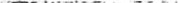 О назначении ответственного за работу по профилактике коррупционных и иных правонарушений в МОУ «ООШ» п.НамскВ целях организации работы по профилактике коррупционных и иных правонарушений, а также повышения эффективности деятельности МОУ «ООШ» п.Намск в области противодействия коррупцииПРИКАЗЫВАЮ:Назначить Покровкову З.М.,ответственным лицом за работу по профилактике коррупционных и иных правонарушений, а также повышения эффективности деятельности МОУ «ООШ» п.Намск .Контроль за исполнением приказа оставляю за собой.Директор                                                                 И.В.ПастернакС приказом ознакомлена                                    Покровкова З.М.